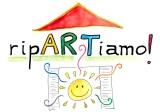 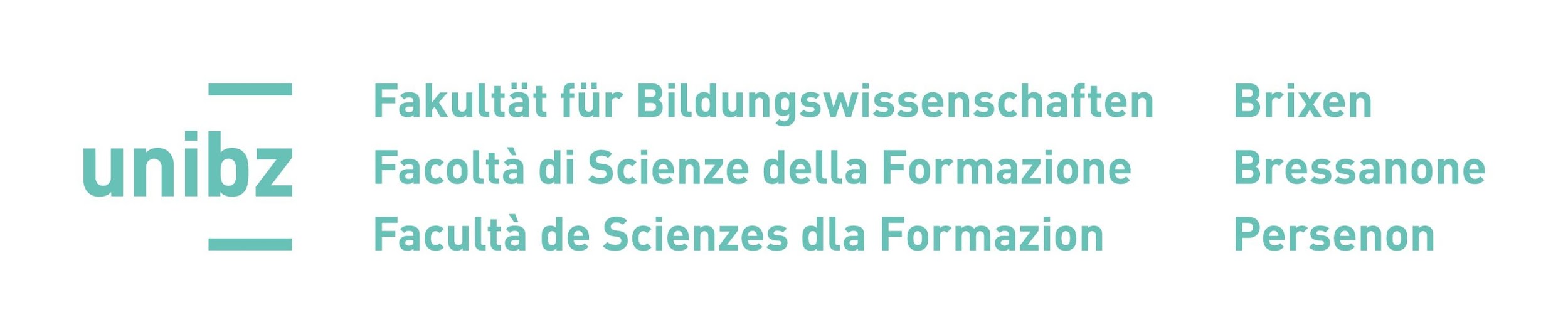 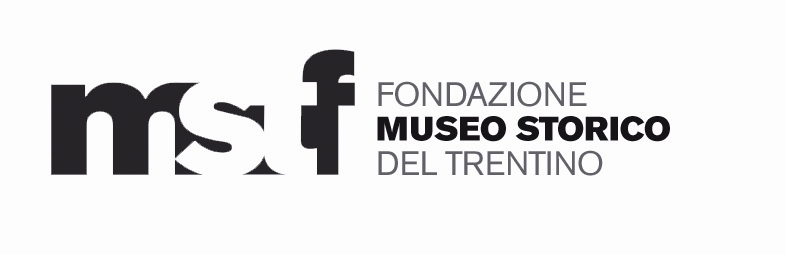 DICHIARAZIONE LIBERATORIA MINORI Il/La sottoscritta (nome e cognome) ___________________________________________________nato/a il ____________________ a ________________________residente in via/piazza_____________________ CAP ________________città_______________in qualità di Padre – Madre – Tutore (barrare la scelta) del minore di seguito indicato,(nome e cognome del minore) ____________________________________nato/a il ______________ a ________________, età________residente in via/piazza_____________________ CAP ________________città_______________cede gratuitamente ogni suo diritto, anche indirettamente connesso con le sue prestazioni, a favore della Libera Università di Bolzano – Piazza Università, 1 - Bolzano e della Fondazione Museo storico del Trentino - Via Torre d’Augusto, 41 - Trento, rinunciando a qualsiasi compenso o indennizzo e autorizzando le stesse ad utilizzare, senza limiti di tempo, di mezzi e di forme, i materiali forniti dalle scuole nell’ambito del progetto “ripARTiamo!” quali scritti, disegni, artefatti, fotografie, materiale video-registrato con l’immagine e/o la voce del minore per un uso di visione, di studio, di ricerca e per l'eventuale impiego in presentazioni, produzioni filmiche e passaggi televisivi nell'ambito delle attività scientifiche dell’Università e della Fondazione, con facoltà di cedere agli enti partner del progetto in tutto o in parte detti diritti di utilizzazione. *Firma per accettazione………………………………………………………………………..Data ……………..INFORMATIVA SUL TRATTAMENTO DEI DATI PERSONALIAi sensi del ai sensi dell’art. 13, Reg UE 2016/679 “Regolamento Europeo in materia di protezione dei dati personali”  si informa che i dati personali del minore e dei loro genitori o di chi esercita la potestà genitoriale fornitici verranno conservati e utilizzati dalla Libera Università di Bolzano e/o dalla Fondazione Museo storico del Trentino solamente per le finalità statutarie di entrambe le istituzioni che si prefiggono lo studio e la diffusione delle conoscenze sulla storia trentina moderna e contemporanea, la ricerca scientifica pedagogico-didattica, l'attuazione di iniziative culturali che contribuiscano all'educazione permanente del cittadino.Il trattamento dei dati avviene in conformità a quanto disposto dalla legge sulla tutela ed il rispetto al trattamento dei dati personali, in modo da garantirne il rispetto e la riservatezza e potrà effettuarsi anche attraverso strumenti informatici e telematici atti a gestire i dati stessi. L'eventuale comunicazione ad altri soggetti avverrà nel rispetto del dell’art. 13, Reg UE 2016/679 e sarà comunque limitata al perseguimento di finalità compatibili con gli scopi per i quali sono stati raccolti. Su richiesta è possibile prendere visione dei dati conservati dalla Fondazione e/o dalla Libera Università di Bolzano.Ho preso atto di quanto sopra e do il mio consenso al trattamento dei dati personali. In qualità di esercente la potestà genitoriale:*Firma………………………………………………………………………………………..Data ………………* Quando sarà possibile mi riservo la facoltà di compilare il seguente documento in forma cartacea e consegnarlo agli organizzatori del progetto.